St James Spanish Place     London  W1U 3QYInitial Enquiry Form / RCIA Course 2021/22(Confidential Information Enquiry Form for all inquirers)As registration commences we do not yet know how classes will be held (virtually or in person). We will let you know in early October along with the ProgrammeFirst Name  ________________________________________Family Name ______________________________________Address __________________________________________________Post Code _________________	Telephone Number _________________Email __________________________________In the instance we start classes remotely please provide an email address we can use for teaching purposes.  Protecting your privacy – by providing us with your details you consent to being contacted by these methods.If you are not Catholic:Are you baptised    Yes  	No If Yes – in which denomination? ____________________________________( Please let us have a copy of your baptism certificate as soon as possible ) Do you go to  your Church on an occasional           weekly basis     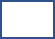 Do you come to a Catholic Church on an occasional          weekly basis     If you are Catholic: Do you come to a Catholic Church on an occasional          weekly basis     Have you received the following sacraments? Tick where appropriate    Baptism?    Please give the name /address of the Church where you were baptised     Eucharist? ( Communion )		     Reconciliation ( Confession)     Confirmation ( Church ___________________________ Date __________)     Marriage ( Church _____________________________ Date ___________ )Please tick any of the following boxes which are appropriate      I am married to a Catholic 	     I am married but not to a Catholic      I have been married before 	     I am divorce but not remarried     I have been married once 	     I am presently separated     I have never been married 		   I am divorced and remarriedIs there any other information you would like to add about yourself ?Signature 							DateProtecting your privacy – Your personal details will be stored and used by the parish for the purposes of conducting and administering the RCIA Process. By signing above you acknowledge that after the completion of the RCIA, Church Law requires some of your personal data to be entered in Parish Registers and stored permanently; and in the case of Confirmations the Parish is obliged to notify the parish where you were baptised if different.  Data may also have to be shared with the Diocese, e.g. in cases where certain permissions are needed. Details of how we process your data, and your rights, are on the full privacy Notice and can be found at: rcdow.org.uk/diocese/privacy-policyPlease return your completed form to Margaret Hulme – Lead Catechist, Margarethulme@rcdow.org.uk no later than 4th October. 